Od Halloweenu po DušičkyPracovní list je určen starším žákům prvního stupně. Při plnění úkolů se žáci seznámí s metodou kritického myšlení zvanou pětilístek. Cílem PL je upevnění a shrnutí znalostí o svátcích, které každoročně oslavujeme na přelomu měsíce října a listopadu.DýněDušičky Halloween  ________________________________________________________Doplň pětilístek na téma Halloween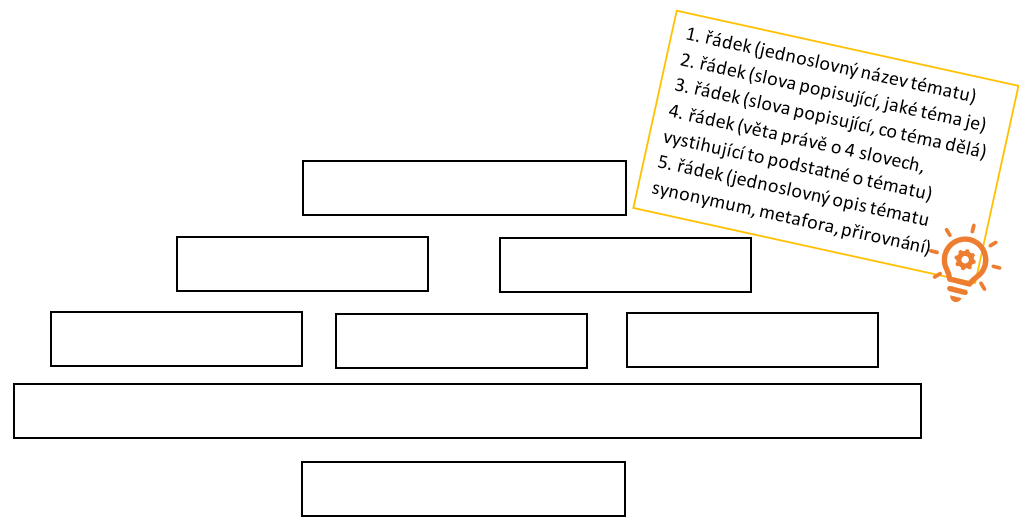 Přečti si text Halloween. Na základě textu urči u jednotlivých vět, zda se jedná o pravdu, nebo lež.Keltové slavili konec léta a začátek podzimu.Halloween slavíme 31. října.Masky a kostýmy nosili již Keltové.Nejznámější městský průvod halloweenských masek se koná v Anglii.Lumpárnu děti vyvedou každému, kdo jim nedá sladkost. Víš, kdo je Jack-o´-lantern? (video odkaz)……………………………………………………………………………………………………………………………………………………………………………………………………………………………………………………………………………………………………………………………………………………………….Na obrázku vidíš netopýra složeného ze sirek, který visí hlavou dolů. Přemísti pouze 3 sirky tak, aby letěl hlavou nahoru. 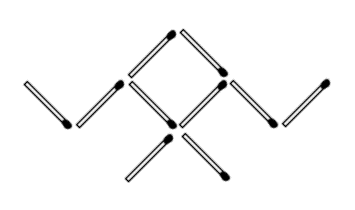 Spravedlivé rozdělování dýní. Uvažujme, že všechny dýně jsou stejně velké.Rozděl 7 dýní mezi 2 děti.Rozděl 5 dýní mezi 4 děti.Rozděl 3 dýně mezi 6 dětí.Rozděl 10 dýní mezi 8 dětí.Rozděl 4 dýně mezi 12 dětí. Kolik anglických slovíček tě napadne k Halloweenu?………………………………………………………………………………………………………………………………………………………………………………………………………………………………………………………………………………………………………………………………………………………………Halloweenem to teprve začíná. Uhodni, co mají společného všechny obrázky. Koho si připomínáme každoročně první listopadový den? 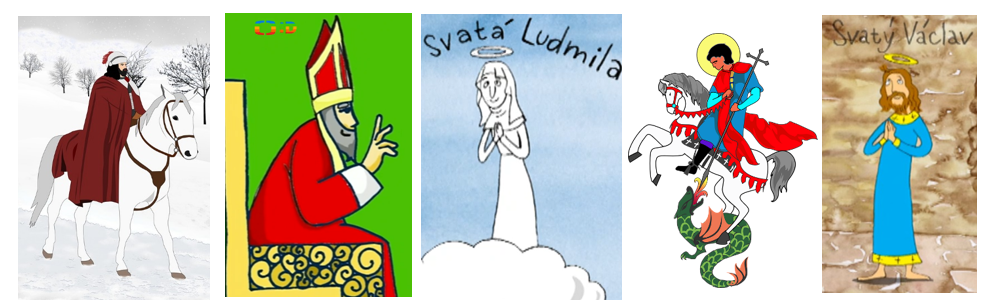 První listopadový den si připomínáme všechny _____________________. Napiš pranostiku spojenou s jedním světcem z obrázku.………………………………………………………………………………………………………………………………………………………………………………………………………………………………………….Zjisti odovědi na otázky.Dne 2. listopadu vzpomínáme na všechny zesnulé, kteří jsou v očistci. Modlitba za zemřelé patří k nejstarší křesťanské tradici a vzpomínka na mrtvé je součástí každé mše. V tyto dny lidé navštěvují hřbitovy a hroby svých příbuzných a známých, zdobí je květy, věnci a svícemi, které jsou symbolem života. Dříve lidé pekli pečivo „dušičky“, které rozdávali pocestným.Jak se lidově označuje den, kdy vzpomínáme na všechny zemřelé? ..............................Co je to očistec? ………………………………………………………………………………...Jak vypadá pečivo „dušičky“?Víš, na kterém hřbitově mají hrob tví příbuzní? Uvař nebo upeč halloweenské pohoštění. Inspirovat se můžeš ve video odkazu.Co jsem se touto aktivitou naučil(a):………………………………………………………………………………………………………………………………………………………………………………………………………………………………………………………………………………………………………………………………………………………………………HalloweenCo se týče historie Halloweenu, ta sahá až do dob, kdy staří Keltové slavili konec léta a nadcházející příchod nového roku. Noc na přelomu října a listopadu byla podle pověstí magická, neboť se v ní setkával svět mrtvých i živých. Tato zvláštní noc se nazývala Samhain.Během oslav se zapaloval obří oheň a lidé si na sebe brali různé převleky, které je měly ochránit před zlými duchy. Přestože to nebylo nikdy prokázáno na 100 %, je toto většinou bráno jako vznik Halloweenu. Název nejspíše vznikl spojením „All-Hallows-Eve“.V polovině 19. století se tento svátek dostal i do USA, kde se od té doby slaví, a to díky přistěhovalcům z Irska, kteří jej s sebou dovezli. Kromě Spojených států se slaví také v Kanadě, Austrálii, Velké Británii a ostatních anglosaských zemích.Dýně – Do vydlabané dýně se dá svíčka a postaví se do okna, aby se mohli koledníci orientovat v temných ulicích. Strašidelný obličej vyřezaný v dýni odhání zlé duchy (v USA je takto vyřezaná oranžová dýně nazývána Jack-o´-Lantern).Čarodějnice – Provázela zlé duchy a lidé věřili, že právě na Halloween mají čarodějnice a duchové největší moc, takže se jich báli.Masky a kostýmy – Keltové jimi mátli zlé duchy. Američané začali používat kostýmy na začátku 20. století, ovšem už jen pro zábavu.Kočka – Egypťané uctívali kočky jako bohyně úrody, zatímco ve středověku byly považovány za mazlíčky čarodějnic. Symbolem Halloweenu jsou dodnes.Nejrozšířenější tradicí je koledování (Trick or treating), které spočívá v tom, že jakmile se setmí, vezmou si děti kostýmy a chodí po jednotlivých sousedech, zazpívají koledu a dostanou různé sladkosti. Někteří rozdávají třeba domácí cukroví, jiní to řeší penězi nebo i malou hračkou. Když dětem někdo neotevře, vyvedou mu za to nějakou lumpárnu.Mezi staršími dětmi je zvykem, že si navzájem vyprávějí děsivé příběhy a strašidelné historky. Nejvíc cool je ten, kdo přijde s nejděsivějším vyprávěním.Větší města pořádají průvody, ve kterých se děti, ale i dospělí předhánějí, kdo bude mít tu nejlepší masku. Měla by být originální a hlavně strašidelná. K nejznámějším průvodům patří The Village Halloween Parade v New Yorku.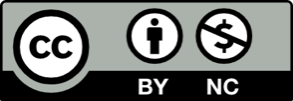 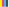 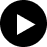 